湖北省青年见习三年行动计划启动暨第四届长江经济带企业校园双选会活动岗位信息公告为全面贯彻落实党中央、国务院和省委、省政府关于就业工作的决策部署和长江经济带国家发展战略，持续推动我省经济提质增效升级，充分发挥各级公共人才服务机构的联动作用，积极做好2019年高校毕业生和16-24岁失业青年就业服务工作。湖北省人才服务局拟于3月17日联合部分市州在全省举办湖北省青年见习三年行动计划启动暨第四届长江经济带企业校园双选会，系列活动设立武汉主会场和黄石、黄冈、荆州、宜昌四个分会场。活动时间地点武汉主会场：指导单位： 湖北省人力资源和社会保障厅           湖北省财政厅  湖北省商务厅          湖北省国资委 团省委 湖北省工商联主办单位：湖北省人才服务局承办单位：湖北省人才市场有限责任公司协办单位：中南财经政法大学时间： 2019年3月17日(周日) 8:30—12:00地点：中南财经政法大学艺体中心前广场（南湖校区）单位岗位信息乘车路线：地铁2号线到光谷广场站转公交，乘坐公交570路，572路，583路，732路，811路，902路， 362路公交线路到民族大道山北杨公交车站下车即达中南财经政法大学。单位岗位信息持续更新中，以最新信息为准关注招聘会二维码和应届毕业生快投小程序，快投简历，现场互动，精准招聘：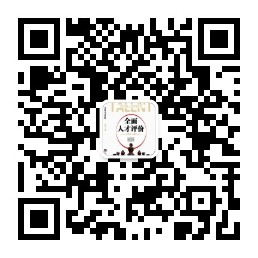 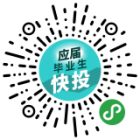 扫描二维码，查看所有岗位详情！提前投递简历，加深用人单位印象，提高求职成功率！序号单位招聘岗位1湖北航信JAVA开发工程师、前端开发工程师、需求分析师、C++开发工程师、大数据开发工程师、测试工程师、技术支持工程师实习生、会员部实习生、研发实习生2苍穹数码技术股份有限公司技术支持、实施工程师、C++开发工程师、Javaweb开发工程师、GIS开发工程师、测试工程师、售前技术支持、前台行政3凯乐科技通信工程师、光纤、电缆、量子通信产品的生产操作技术员4武大吉奥信息技术有限公司研发型项目经理、C++开发工程师、Android开发工程师、软件工程师（中级）、Web前端工程师、JS工程师、数据工程师、WebGIS开发工程师、销售、售前工程师、ASP.NET开发工程师、行业实施工程师、JAVA开发工程师、GIS开发工程师、人力资源专员、部门助理、行政助理5湖北美和易思教育科技有限公司学工管培生、市场管培生、就业管培生、大数据工程师实习生6马应龙OTC代表、RX代表、生产管理电商运营、电商客服、投资项目经理助理、财务储务经理、会计、编辑策划、综合管理岗、导医服务、客服咨询7武汉云工场电商孵化器有限公司行政专员、行政助理、企业服务助理、活动策划、城市专员8武汉天源环保股份有限公司技术研发类、运营管理类、生产采购类、财务类、人资行政类9武汉虹信通信技术有限责任公司硬件工程师（电气方向）、软件工程师（C、C++方向）、结构工程师、工艺工程师、生产计划管理工程师、客户经理10湖北神丹健康食品有限公司 商超销售主管、出口业务主管、酒店销售主管 、会计主管、财务会计、保管、人事主管、产品研发主管、食品技术主管、电商美工设计、平面、机械设计师、电商运营、产品策划、会员卡销售、典当客户经理、生产主管、营养主管、选育技术员、养殖技术员、硕士研究生储备干部11湖北三新文化传媒有限公司管理培训生、业务助理、客户中心客服、电商运营专员、数据录入员、采购专员12湖北银雁金融外包服务有限公司银行大堂经理助理、银行数据录入员13盛隆电气集团新闻编辑、活动接待、行政管理、人事管理、财务管理、公共关系专员、采购管培生、电气工程师、电气管培生、营销人员、区域销售、商务技术支持、总裁助理、配料员、14中晟地理信息有限公司地图制图员、数据处理员、测绘外业测量员、GIS软件开发工程师、资料员15武汉光谷信息技术股份有限公司研发工程师、行政专员、人力资源实习生16武汉中建三局物业管理有限责任公司人力资源管理岗、财务管理岗、品质管理岗、前期业务管理岗、客服管理岗、环境管理岗、秩序管理岗、工程设计岗、工程管理岗、智能化工程岗、机电设备岗、电梯管理岗17百胜餐饮（武汉）有限公司管培生18华工科技产业股份有限公司储备销售工程师、机械设计工程师、电气工程师、软件工程师、机器人工程师、技术工程师、工艺工程师、研发工程师、人力资源、财务、其他职能岗位19武汉东泰盛机械有限公司产品研发工程师、设备技术工程师、品保工程师、生产计划管理、会计、出纳、ERP工程师20武汉建工（集团）有限公司管培生21湖北典策档案科技发展有限公司档案整理员、档案数字化操作员、档案数据维护员、干部人事档案整理员、档案保护技术员22沃尔玛百货有限公司管理培训生23湖北葛店人福药业有限责任公司医药销售代表（地区经理）、医药产品经理、国际贸易、大客户经理、注册专员、质量、制剂研究员、合成工艺研究员、生物工艺研究员、质量QA、QC、助理会计、人事专员、HRBP、行政主管、生产储干、设备主管24爱社区发展（武汉）股份有限公司新闻编辑、办公室文员、培训接待讲师、理论研究员、活动策划、新媒体运营、社工25人福普克药业（武汉）有限公司生产储备、现场QA、QC分析员、研发分析员26孩子王儿童用品股份有限公司商品经营见习主管、顾客经营见习主管27湖北垄上人力资源服务有限公司助理测绘工程师（外业）、课程顾问、售前客服、学习顾问28武汉果时元年文化传播有限公司文案策划、设计助理【美术创意方向】、文案助理【撰文创作方向】、策划助理【策划方向】、实习生【设计或文案方向】29中泰证券武汉宝丰路营业部客户经理、理财经理、机构业务岗30海波重型工程科技股份有限公司证券事务代表助理、项目管理员、市场开发经理、区域经理、设备管理员、质检员、安全员、结构工艺员、焊接工艺员、套料员31亿纬康(武汉)电子技术有限公司工艺员、财务管理、人事管理、采购管理、销售经理32前程无忧驻校实习生、执行实习生、文案策划助理、项目宣传助理33华侨城集团公司设备运行服务岗、商品导购岗、餐饮服务岗、秩序维护岗 、闸口检票岗、游览车导览岗 、设备维修技师、救生岗、水上设备操作服务岗、储物区服务岗、票务收银岗34中铁科工集团有限公司机械研究设计院、智能信息化研究院、重工公司、轨道公司、装备公司35武汉平维达投资管理有限公司务员、外访专员、人事专员36同济堂医药有限公司营销策划类、人力资源类、系统实施类、企业管理类、法律事务类、财务管理类、医药质检类、内勤文职类37湖北省黄麦岭控股集团有限公司法务专员、人事专员、财务专员、化工工程师、设备工程师、电仪工程师38恒安集团（湖北）公司采购专员、营销业务员39湖北福星生物科技有限公司运营美工、销售业务经理50湖北高金食品有限公司云梦办、武汉办业务员、销售内勤、生产管理、机械维修、51湖北宏联众轻钢结构房屋有限公司财务会计、招商经理、设计研发工程师、车间主任、52湖北优尼科光电技术股份有限公司工艺员、质量员、客服人员、生产管理员53湖北中一科技股份有限公司测试工程师、工艺工程师、化工工艺工程师、销售助理54湖北坚丰科技股份有限公司生产班组长、会计、工艺工程师助理55湖北祥源新材科技股份有限公司内销业务员、外贸业务员、技术工艺员、研发工程师56湖北爱仕达电器有限公司财务储干、供应链储干、研发储干、工艺储干、自动化储干、品质储干、生产储干57孝感市易生新材料有限公司研发工程师、实验员、质检员、58云梦嘉邦斯新型材料有限公司应用化学销售员、会计助理59中顺洁柔（湖北）纸业有限公司质控专员5、销售跟单员、会计、实习生60湖北方圆环保科技有限公司研发工程师、生产工程师、售后工程师、市场营销经理、销售经理、仓库管理员、物流管理员61大山教育少儿英语教师、中小学语文教师、中小学英语教师、中小学数学教师、中学理化教师、咨询师、班主任62湖北航天信息技术有限公司JAVA开发工程师、前端开发工程师、需求分析师、C++开发工程师、大数据开发工程师、测试工程师、技术支持工程师实习生、会员部实习生、研发实习生63武汉美斯坦福信息技术有限公司学工管培生、市场管培生、就业管培生、大数据工程师实习生64武汉锦时韶华网络科技有限公司商务经理、运营经理65聚变科技（武汉）招聘简章前端开发工程师、Java开发工程师、市场专员、运营专员66武汉领智英航教育科技有限公司少儿英语教、成人英语教师、英语助教实习生、市场专员、课程顾问、新媒体编辑67沃尔玛公司——山姆会员商店管理培训生目标：2年培养成门店副总经理 68上海保立佳化工股份有限公司销售代表、营销助理、韩语翻译兼采购、人事助理、法务助理、财务助理、行政助理 、董事长秘书、研发储备干部、实验员69天喻公司运营专员、人力资源实习生、人力资源管培生70武汉郢爰汇通资产管理有限公司法务专员、风控专员、资产管理员、71英特利普集团海搜科技人才搜索员、 人力资源专员、人力资助理、微信公众号运营专员72大洋百货集团有限公司后备干部73猿辅导辅导员74湖北猎豹教育科技有限公司编务助理、语文编辑、数学编辑、英语编辑、网络课件师、市场发行员75湖北三峰透平装备股份有限公司研发设计工程师、工艺工程师销售工程师、管理岗位76湖北耀星国际贸易有限公司外贸专员、销售经理、俄语销售、英语翻译77韩和（武汉）教育投资有限公司高校运营顾问、高级咨询师、外语老师（英语、日语、韩语、法语）78圣才电子书（武汉）有限公司总裁助理、、电子书项目负责人、电子书编辑助理、课程顾问、产品策划师、外联人事、客服专员、网络运营、营销策划、网络推广、电子书（视频）制作师、电子书平台运营经理79中原地产代理（深圳）有限公司原动力--房地产策划管培生、职能管理培训生、助理发展管培生、网络编辑、企划专员、内容营专员、活动运营专员、市场调研专员、项目运营专员、培训发展专员、招聘专员、雇主品牌专员、网络推广专员、数据分析专员、研究员、品牌专员、财务专员、人事行政80深圳市一览网络股份有限公司武汉分公司社群运营专员、在线督学老师、人事行政专员、校园运营专员、实习猎头顾问81湖北丰泰能源供应链有限公司投资项目开发岗、车辆安全管理员、综合文员、出纳、行政人事专员（招聘方向）、系统运维岗、LNG销售人员82北京吉威时代软件股份有限公司项目主管、产品主管、数据架构师、算法工程师
、管理培训生、销售工程师、项目经理、技术支持、项目经理、技术支持、产品经理、产品分析师、C++开发工程师、JavaWeb开发工程师、Android开发工程师、三维开发工程师、大数据开发工程师、.Net开发工程师、数据分析师、测试工程师、测试开发工程师、行政助理83仙桃荣怀学校语文、数学、英语、物理、化学、生物、政治、历史、地理、体育、音乐、美术、信息技术、科学等各学科小学、初中、高中学科教师、另国际学校特招雅思、日语、韩语教师84武汉科器工业技术有限公司行政总助理、财务部会计、网络工程师、自动化工程师、软件工程师、造型软件工程师、85广东美宜佳便利店有限公司（东莞市糖酒集团）培训生：营销管理、采购管理、数据管理、运营管理、IT管理、工程管理、人资管理、财务管理、法务管理、战略管理86东方优播（武汉杰目科技有限公司）跨境电商运营、海外新媒体运营、产品运营、供应链管理助理、财务出纳专员87东莞多维教育科技有限公司全日制小学、培优部（少儿教师、小学教师、初中教师、高中教师）、培优部深圳校区（国际教育）教师、小学总校长、培优分校长、贝米分校长、培优储备校长、贝米储备校长、多维学校校长、幼儿园园长、幼儿园副院长、集团管理中心（办公室主任、工程部经理、法务部经理、品牌宣传部经理、教研部经理、战略人力资源部经理、企划部经理、行政助理、企划、设计专员、新媒体运营专员、主管、教务管理员、财务专员、人事专员、主管、质量审核员）88深圳市湖里区弘心课外培训中心有限公司初中（高中）数学、英语、语文、物理、化学教师89成都心田花开教育咨询有限公司教师岗、咨询岗、设计岗、技术岗、运营岗、人力资源岗、90北京元年科技股份有限公司财务软件实施顾问、企业（财务）管理
咨询顾问、技术顾问（数据库开发方向）、JAVA开发工程师91宜昌人福药业有限责任公司研发工程师（制剂、合成、分析、特医食品、医疗器械等方向）、研究员（药物研究院）、医学事务专员（临床试验）、质量管理和检验工艺技术、设备（计量）、管理与维护、计算机管理与应用人力资源管理、人力资源专员、财务管理（会计）、财务专员、文秘（文字材料撰写与编辑）、法律事务、专利管理、（专利工程师）、医学专员、产品专员、市场专员、区域准入专员
（政务专员）、国际销售代表、营销人员92武汉易明居物业服务有限公司物业管理员、人事专员、行政专员93中国葛洲坝集团水泥有限公司技术类岗位、管理类岗位、投融资岗、安全环保类岗位94北京中公教育科技有限公司教师招考（资格考试、入职考试）培训讲师、行测文科培训讲师、行测理科培训讲师、申论培训讲师、面试培训讲师、考研、MBA、MPA专业硕士考试培训讲师、公共基础知识法律讲师、公共基础知识非法讲师、英语培训讲师、银行、农信社等金融系统入职资格考试培训讲师、会计培训讲师、医疗专业培训讲师、司法考试培训讲师、IT培训讲师、K12培训讲师、管培生、助教（高端服务部）、学习规划师、学习管理师、项目助理、网络推广专员、网络营销专员、考研项目学习规划师、考研项目助理、K12项目助理、K12学习规划师95武汉人福药业有限责任公司学术推广经理、商务推广经理96招商银行信用卡中心征信岗、客户服务经营岗、资产清收岗（贷后管理方向）、97武汉比邻工程技术有限公司实习生（建筑工程、土木、测绘相关专业）98深圳市特发政务服务有限公司武汉分公司窗口工作人员、党建专员、政务工作人员（文职）、项目经理储备、群团专员（文职）99湖北航天长征装备有限公司设计员、网络安全管理员、综合计划、会计、销售员、检验员、电焊工、机械加工100前程无忧武汉分公司销售顾问、人事助理、网页设计师（实习）、平面设计师（实习）、运营文员（实习）、管理培训生、IT工程师、客服文员、前端开发工程师（实习）101海容基集团公司企服专员、企宣专员、招商专员、综合文员、储备干部102渲奇数字科技有限公司游戏模型师、游戏动画师、游戏原画师、游戏开发工程师103湖北益丰大药房连锁有限公司104北京学而思教育科技有限公司西安分公司小学：数学 语文 英语、初中：数学 语文 英语105曼迪匹艾（武汉）科技服务有限公司制作编辑106湖北长江电气有限公司招聘简章行政助理、商务报价 、财务专员、销售经理107武汉国美电器销售类、业务类、行政类、财务类、设计类、连发类108武汉金石兴机器人自动化工程有限公司合作院校招生办老师、合作院校预备辅导员109居然之家湖北分公司市场管理类、财务管理类、行政人事类110美尔雅期货有限公司助理分析师、管理培训生、系统运维工程师、新媒体运营岗、综合客服、网络销售专员、app推广专员、市场推广专员111湖北省工业建筑集团安装工程有限公司专业技术类、项目管理类、市场经营、土木工程、职能管理类112湖北工建科技产业投资有限公司BIM结构工程师、装配式建筑技术专员、建筑结构工程师、施工现场管理员、智慧工地技术专员、财务主管、市场专员113湖北工建集团第三建筑工程有限公司财务会计、财务出纳、投融资岗114富德生命人寿保险股份有限公司湖北分公司理赔岗、保全岗、培训讲师岗、营销管理岗、管理培训生115湖北人武建设集团有限公司建造师116中国葛洲坝集团国际旅游有限公司会计学、人力资源管理、酒店管理、旅游管理、市场营销、电子商务、汉语言文学、工商管理、法学、审计学、食品质量与安全、计算机科学与技术、电气工程及其自动化。相关专业岗位118北京粉笔未来科技有限公司百度云销售总监、大客户经理、招商项目经理、运营专员、行政专员119武汉百牛科技服务有限公司百度云销售总监、大客户经理、招商项目经理、运营专员、行政专员120湖北万方国际SEO专员任职条件、施工管理人员121武汉市唯之美广告有限公司新媒体、深度报道记者、编译记者、编辑、会务、人事行政专员、客户主管（销售岗位）、平面设计、测试工程师、程序员、产品经理122中软国际科技服务有限公司软件类、硬件类、测试类、其他技术类、职能岗123东风汽车集团股份有限公司乘用车公司技术岗、职能岗124武汉华工图像技术开发有限公司销售工程师、工艺工程师、研发工程师、电气工程师、财务、光学制版工程师125武汉日昌家具工程配套公司前台文员、总经理助理、设计师助理、市场部经理126湖北太古可口可乐饮料有限公司销售管培生、生产管培生、质量管培生、线路策划127北京粉笔未来科技有限公司小学初中高中全学科辅导老师128湖北省水利水电科学研究院人事管理、综合管理岗、会  计、出  纳129江汉大学文理学院教师、辅导员130湖北荣上置业有限公司财务管理培训生、工程类管理培训生、设计类管理培训生、办公室管理培训生、营销策划类管培生、董事长助理131132湖北黄冈伊利乳业有限责任公司生产培训生、质量培训生、设备培训生、人力培训生、物流培训生133深圳市天合光电有限公司国内区域销售、海外业务销售、储备干部、技术支持等134中国建筑科学研究院有限公司北京构力科技有限公司PKPM软件研发、PKPM软件测试、PKPM技术支持、PKPM软件销售、业务拓展等135谷川联行有限公司招商管培生、商务经理、咨询顾问、税务专员、工业管培生、产品专员、 PHP工程师、测试工程师、前端开发师、情报专员、运营专员运营推广、培训专员、行政助理、信息专员等136上海丰诚物业管理有限公司武汉分公司储备生及储备生预科班137武汉锐科光纤激光技术股份有限公司项目管理工程师、 信息化管理工程师、人事专员、采购工程师、仓库管理员、  销售工程师（驻外）等138 中外建工程设计与顾问有限公司结构设计实习生、建筑工程师、建筑设计实习生139湖北广蓝燃气服务有限公司文员、地区经理、医药代表等140武汉智百川商贸有限公司文员、行政、电话客服、销售代表、技术支持141  武汉锦康餐饮管理有限公司 项目助理、成本会计、储备干部142五八同城信息技术有限公司营销管培生、汽车金融专员、市场营销岗143 湖北普颜星文化传媒有限公司行政前台、后期编辑、平面设计144华企加武器（武汉）科技有限公司php发工程师、seo总监、微信营销主管、产品经理、美工设计师、会销顾问、销售经理、招商经理、会销经理、销售代表、招商专员145武汉博亿绘影视传媒有限公司客服 招商经理 网络推广146武汉良之隆食材股份有限责任公司驻外门店财务、总经办管培生（研究生）、采购部管培生、人资部管培生、电商设计美工147 武汉壹加壹医疗美容医院有限公司医生、护士、新媒体、文案148武汉网柚未来科技有限公司网络客服、电商运营、人事、149湖北主动股权投资基金管理有限公司交易员150湖北普颜星文化传媒有限公司文员、行政、平面设计等151湖北囊萤恭勤教育咨询有限公司考研咨询规划师152湖北人福药房连锁有限公司1.网络销售人员2.人事行政专员3.网络客服人员153武汉优转呗网络科技有限公司网络运营、客服、市场营销、154北京首证投顾有限公司武汉分公司投资教育顾问155武汉微享科技有限公司商务顾问、储备干部156武汉嘉星无忧建筑工程有限公司文员、经理助理157武汉市创仡工贸有限公司 销售助理、管培生、司机158武汉市壹品祥生物科技有限公司导购、客户代表、业务助理、财务经理、人事经理、财务助理、人事助理159武汉合巨通信息科技有限责任公司中国移动客服、管培生、储备店长160武汉市创鑫泰科技有限公司电话客服、账户管理员、行政人事、风控专员161武汉新世范教育咨询有限责任公司课程顾问、教育咨询师、数学老师、英语老师、语文老师等162武汉鲜果珍探商贸有限公司运营、企划、人事163 武汉东湖新技术开发区沃尔得英语培训学校坐席客服164 武汉沙漠鱼科技有限公司销售、人事、财务、软件工程师165武汉鑫利涛经贸有限公司软件工程师166武汉思迈威体育运动管理有限公司招生客服167  湖北艳阳天旺角工贸发展有限公司收银、美工、服务员、出纳等168武汉源泰商务信息咨询有限公司金融客户经理、销售代表、电话客服169  武汉金海星教育科技有限公司语数外老师、课程顾问、前台170武汉经济技术开发区武之味生态餐馆收银171湖北康泉医疗科技有限公司产品经理、外贸专员172中国人寿保险股份有限公司储备主管、经理助理、综合金融服务专员、人事专员、培训讲师173武汉市市政建设集团机械化施工公司工程技术岗、综合管理岗174武汉天禄天诚咨询管理有限公司行政岗、投资理财师、客户代表、实习生、文员175湖北国网华中科技开发有限责任公司管理咨询顾问、数据分析师IT咨询顾问、技术顾问、Java开发工程176泰康人寿保险有限责任公司湖北分公司电销项目专员、储备行政岗、储备电销主管、 储备理财师177翔峰航空技术（武汉）有限公司飞行学员178招商银行股份有限公司信用卡中心征信岗、客户服务经营岗、资产清收岗（贷后管理方向）179神州英才企业管理咨询(武汉)有限公司行政人事、课程顾问、培训顾问、大客户代表180襄阳新东方培训学校小学、初中、高中各科教师181湖北迪美科技有限公司研发经理、分析检测、生产经理、 行政主管、销售经理182武汉工商学院金融、国际商务、文化产业管理
研究方向：证券投资、投资理财、国际商务、文化产业等相关专业  国际经济与贸易、国际商务、金融学、文化产业管理、通信工程、电子、计算机相关、网络、物理材料183武汉君诺德生物技术有限公司实验员、商务助理、销售员184湖北省人才交通银行项目部远程理财、资产保全、流程银行、客户服务等185内蒙古伊利实业集团武汉分公司市场营销代表、行销专员、渠道专员、KA专员、人力资源专员186中国太平洋财产保险股份有限公司湖北分公司财务部:会计岗2人、信息技术部：数据开发岗2人、系统开发岗2人、非车险业务管理部：核保岗2人、非车险理赔部：医疗审核岗2人、政保理赔专员2人、政保服务推动专员2人、公司业务部：客户经理岗2人、业务推动岗2人、人力资源部：人力资源专员3人、车险理赔部：线上作业岗2人、创新发展部：网销推动专员2人、发展企划部：企划分析岗2人、农险事业部：产品开发岗2人187艾儿思国际教育集团英语老师、课程顾问、行政客服、市场专员188中国平安集团股份有限公司湖北分公司经理助理、储备主管、内勤文员189武汉易安那文化发展有限公司赴美助教（AU PAIR）、培训老师、网络推广咨询员、实地市场推广员、宣传推广部总监、培训部总监190中国人寿保险股份有限公司武汉市分公司筹备负责人、综合金融理财师、销售主管、人事助理191武汉波司登贸易有限公司 设计师 店面文员 储备干部192武汉炎培教育咨询有限公司课程顾问、客服专员、记忆法教师、储备管理干部、行政助理 193湖北北控京彩信息技术有限公司谈判代表 6名商务代表  5名前台兼行政文员 文案设计（平面设计）194武汉凡思全脑科技有限公司教师、课程顾问、销售主任、校长195武汉火花思维教育咨询有限公司各学科老师196武汉高昇教育培训学校课程顾问、咨询师 教务班主任  初高中各科教师197中国人寿保险股份有限公司 销售助理、人事助理198湖北禅艺堂文化传媒有限公司企业策划、文案、美术设计、美术编辑